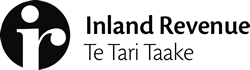 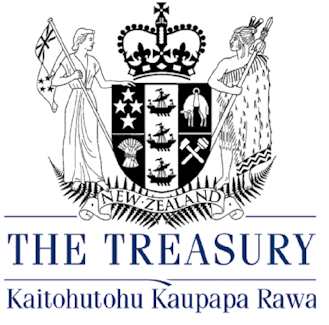 POLICY AND STRATEGYTax policy report:	Options for taxing the digital economy – Cabinet paperAction soughtContact for telephone discussion (if required)29 January 2019Minister of FinanceMinister of RevenueOptions for taxing the digital economy – Cabinet paperOn 13 December 2018 we provided you with a tax policy report on options for taxing the digital economy (T2018/3710, IR2018/801).  That report recommended the preparation of a Government discussion document on the different options, including a digital services tax.  The recommendation to prepare a discussion document requires approval by Cabinet.We provided you with a first draft of the Cabinet paper requesting approval to prepare the discussion document on 25 January.  Following feedback from you and your offices, we now attach an updated draft of the Cabinet paper.  We also attach a version of the Cabinet paper showing the redactions we propose to make to it for its proactive release.   Please let us know by Friday 1 February 2019 if you would like any changes made to this draft or the proposed redactions.  Since we reported to you in December, the OECD has agreed to consider another proposal for taxing the digital economy.  This proposal seems to provide for formulary apportionment of a multinational’s profit to market countries, based on certain metrics such as sales and user participation.  The proposal would require the multinational to have a significant economic presence in the country (which need not be physical) and could involve withholding taxes.  s 6(a)… . . . . 
. . …………………………………………………………………………….……… . .   We have included this proposal in the Cabinet paper. The next steps are set out in the table below. Recommended actionWe recommend that you:(a) 	Review the attached Cabinet paper and advise us if you would like any changes made prior 1 February 2019.Agreed/Not agreed	Agreed/Not agreed(b) 	Review the proposed redactions to the Cabinet paper and advise us if you would like any changes made prior 1 February 2019.Agreed/Not agreed	Agreed/Not agreed          Matt Cowan			Sam Rowe          Team Leader		Senior Policy Advisor           Tax Strategy Team		Policy and Strategy          The Treasury			Inland Revenue          Hon Grant Robertson			Hon Stuart Nash          Minister of Finance			Minister of Revenue              /       /2019	      		     /       /2019Date:29 January 2018Priority:Security level:In ConfidenceReport number:T2019/171IR2019/038Action soughtDeadlineMinister of FinanceAdvise officials of any desired changes to the Cabinet paper or the proposed redactions1 February 2019Minister of RevenueAdvise officials of any desired changes to the Cabinet paper or the proposed redactions1 February 2019NamePositionTelephoneSam Rowe Senior Policy Advisor, Inland Revenues 9(2)(a)Matthew GanTax Specialist, The TreasuryStepDateYour directions on any changes you would like made to the Cabinet paper or the proposed redactions1 February 2019Cabinet paper lodged7 February 2019Cabinet paper to DEV Committee13 February 2019Cabinet paper to Cabinet	18 February 2019Draft discussion document provided to you for approval s 9(2)(f)(iv)Draft discussion document provided to Cabinet for approvalDiscussion document released to public